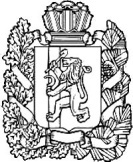 НИЖНЕИНГАШСКИЙ ПОСЕЛКОВЫЙ СОВЕТ ДЕПУТАТОВНИЖНЕИНГАШСКОГО РАЙОНАКРАСНОЯРСКОГО КРАЯРЕШЕНИЕ-.-.2021г.                                        пгт Нижний Ингаш            	 	         №проектОб утверждении Порядка выявлениямнения граждан по вопросу о поддержке инициативного проекта путем сбора их подписейВ соответствии со статьей 26.1 Федерального закона от 06.10.2003 № 131-ФЗ «Об общих принципах организации местного самоуправления», статьей 33.1 Устава посёлка Нижний Ингаш Нижнеингашского района Красноярского края, Нижнеингашский поселковый Совет депутатов, РЕШИЛ:Утвердить Порядок выявления мнения граждан по вопросу о поддержке инициативного проекта путем сбора их подписей согласно приложению к настоящему Решению.Ответственность за исполнение настоящего Решения возложить на заместителя Главы Фрицлер Ирину Викторовну.Настоящее Решение вступает в силу после официального опубликования в периодическом печатном средстве массовой информации «Вестник муниципального образования посёлок Нижний Ингаш».ПредседательСовета депутатов                                                                        С.В.Чупина  Глава поселка Нижний Ингаш                                                    Б.И.ГузейПриложение к Решению _________от_________№______ПОРЯДОКвыявления мнения граждан по вопросу о поддержке инициативного проекта путем сбора их подписей1. Выявление мнения граждан по вопросу о поддержке инициативного проекта может проводиться путем сбора их подписей.2. Сбор подписей граждан по вопросу о поддержке инициативного проекта осуществляется инициаторами проекта в форме подписного листа согласно приложению № 1 к настоящему Порядку. К подписному листу прилагаются согласия на обработку персональных данных граждан по форме согласно приложению № 2 к настоящему Порядку.3. Данные о гражданине в подписной лист вносятся собственноручно только рукописным способом, при этом использование карандашей не допускается.4. Каждый подписной лист с подписями граждан должен быть заверен инициаторами проекта. В случае если инициатором проекта выступает инициативная группа, подписной лист заверяется любым из членов инициативной группы.5. В подписные листы вносятся подписи не менее 15 % граждан, достигших шестнадцатилетнего возраста и проживающих на территории, части территории посёлка Нижний Ингаш, на которой может реализовываться инициативный проект, определенной правовым актом Администрации посёлка Нижний Ингаш Нижнеингашского района Красноярского края.6. После окончания сбора подписей инициатором проекта подсчитывается количество подписей и составляется протокол об итогах сбора подписей граждан в поддержку инициативного проекта по форме согласно приложению № 3 к настоящему Порядку (далее - протокол). Протокол подписывается инициатором проекта. В случае если инициатором проекта является инициативная группа граждан, протокол подписывается всеми членами инициативной группы граждан.7. Протокол и подписные листы направляются вместе с инициативным проектом в Администрацию посёлка Нижний Ингаш Нижнеингашского района Красноярского края для организации работы по рассмотрению инициативных проектов в соответствии с Порядком выдвижения, внесения, обсуждения, рассмотрения инициативных проектов, а также проведения их конкурсного отбора в посёлке Нижний Ингаш, утвержденным решением Нижнеингашского поселкового Совета депутатов.Приложение № 1к Порядку выявления мнения граждан по вопросу о поддержке инициативного проекта путем сбора их подписейПОДПИСНОЙ ЛИСТв поддержку инициативного проекта _____________________________________________________________________________(название проекта)Мы, нижеподписавшиеся жители посёлка Нижний Ингаш, поддерживаем инициативный проект _____________________________________________________________________________(наименование проекта)Подписной лист заверяю:   _____________________________________________________________________________(Ф.И.О., дата рождения, данные паспорта (или заменяющего его документа), адрес места жительства лица, осуществляющего сбор подписей)«_______» _________ 20____г.Приложение: согласия на обработку персональных данныхПриложение № 2к Порядку выявления мнения граждан по вопросу о поддержке инициативного проекта путем сбора их подписей				Согласие на обработку персональных данныхЯ, _____________________________________________________________________,(фамилия имя отчество)зарегистрированный(ая) по адресу _______________________________________________,паспорт серия ___________ № _________________  выдан «___» _______________ 20___г._______________________________________________________________________________________________________________________________________________, (кем выдан)свободно, своей волей и в своем интересе даю согласие на обработку (любое действие (операцию) или совокупность действий (операций), совершаемых с использованием средств автоматизации или без использования таковых средств с персональными данными, включая сбор, запись, систематизацию, накопление, хранение, уточнение (обновление, изменение), извлечение, использование, передачу (распространение, предоставление, доступ), обезличивание, блокирование, удаление, уничтожение), следующих персональных данных:	-  фамилия, имя, отчество, год, месяц и число рождения, паспорт (серия, номер, кем и когда выдан), адрес места жительства.	Вышеуказанные персональные данные предоставляю в целях рассмотрения инициативного проекта, а также реализации иных полномочий в соответствии с законодательством и иными правовыми актами, связанными с его рассмотрением.	В соответствии со ст. 7 Федерального закона «О персональных данных» оператор вправе осуществлять передачу моих персональных данных третьим лицам в соответствии с законодательством.	Я ознакомлен(а) с тем, что:	1) согласие на обработку персональных данных вступает в силу с даты подписания настоящего согласия и действует бессрочно;	2) согласие на обработку персональных данных может быть отозвано на основании письменного заявления в произвольной форме.Дата начала обработки персональных данных:     «___» ____________ 20___ г.________________ /__________________/подпись заявителя    фамилия заявителяПриложение  № 3к Порядку выявления мнения граждан по вопросу о поддержке инициативного проекта путем сбора их подписейПРОТОКОЛОБ ИТОГАХ СБОРА ПОДПИСЕЙ ГРАЖДАН В ПОДДЕРЖКУИНИЦИАТИВНОГО ПРОЕКТА__________________________________________________________________________(наименование инициативного проекта)Территория, на которой осуществлялся сбор подписей, в соответствии с правовым актом Администрации посёлка Нижний Ингаш Нижнеингашского района Красноярского края об определении территории, части территории посёлка Нижний Ингаш, на которой может реализовываться инициативный проект:___________________________________________________________________________.Общее количество жителей, проживающих на указанной территории, достигших шестнадцатилетнего возраста (чел.): ______.Количество подписей, которое необходимо для учета мнения по вопросу поддержки инициативного проекта: ________________________.Количество подписных листов (шт.): ______.Количество подписей в подписных листах в поддержку инициативного проекта (шт.): ______.Инициатор проекта ____________________       _______________________                                                  (подпись)                           (расшифровка подписи)№п/пФамилия, имя, отчествоГод, месяц, число рожденияАдрес места жительства/места пребывания в соответствии с подтверждающим документомДата подписания подписного листаПодпись1234561234…...